2020-2021 учебный годСценарий игрового мероприятия ко Дню космонавтики "Гости на планете Земля". Составил: воспитатель дошкольной группы МБОУ СОШ д. МокшиноБарашкина Д.Ю.Цель: Создать радостное, праздничное настроение.Предварительная работа: Беседы о космосе, космонавтах, проведение игр, разучивание стихов и песен по теме «Космос».Оборудование: костюмы планет, ракета, обручиВедущий - взрослый: Здравствуйте, дорогие гости и ребята! 12 апреля в нашей стране отмечается праздник День космонавтики! Этому событию посвящается наш праздник.Земля: Я Земля! Я Земля! Приглашаю всех на «Парад планет». (Звучит музыкальное оформление «Заправлены в планшеты». Дети в соответствующих костюмах по кругу выходят из-за ракеты и идут вокруг нее).Ведущая – девочка 1: Здравствуйте жители других планет! Мы очень рады вас приветствовать на планете Земля. Ведущая – девочка 2: Расскажите нам о себе.Венера: Раз, два, три, четыре!Ждем сигнала мы в эфире.Пять, шесть, семь, восемь!Там земляне ждут нас в гости.Юпитер: Раз, два, три, четыре!Растопырьте уши шире.Это кто с веселой песнейЗдесь шагает дружно в ряд?Это смена космонавтов –Наш космический отряд! Мы с Юпитера летели,Посмотреть на вас хотели.Марс: Дети с Марса и земляне!Будем верными друзьями.Раз, два, три, четыре, пять!Мы хотели вам сказатьЧто планету вашу ЗемлюМожно с Марса увидать.С Марса жителям ЗемлиМы подарки привезли.Сатурн: Раз, два! Скорость света!Три, четыре! Мы летим!На далекую планетуПоскорей попасть хотим.Луна: Если прыгнуть вниз с Луны, Можно посмотреть на мир как мы,И с Большой МедведицейМожно в небе встретиться!Уран: Готовьтесь, отважные,В ответственный путь,Сквозь бурю, и ветер, и шторм.Раз, два! Ребята вперед!Три, четыре! Ребята в полет!Меркурий: Долго ждать мы не хотели,На корабль и полетели,Так как космос и Земля –Наши лучшие друзья!Нептун: Летел экипаж наш над вашей землей.И пролетели мы рядом с луной,Видали немало и ночью, и днем,Мы все в бортжурналы свои занесем!Ведущий – девочка 1:День ото дня, все веселейЖивем мы и чудесней.Ведущая – девочка 2: Мы мать Земля споём тебе,Про космонавтов песнюДети исполняют песню «Песня юных космонавтов».  Ведущая – взрослый 1: Ребята, давайте послушаем стихотворения.Стихи.Ведущий – взрослый 2: Хотите поучаствовать в наших земных играх, соревнованиях, забавах? (Дети отвечают)Земля:Раз, два, три, четыре, пять,Начинаем мы играть.Набирая скорость света, По вселенной мы летим.На далекую планетуПоскорей попасть хотим!Подвижная игра «Космонавты» (с обручами).(Для игры нужно в разных концах зала разложить обручи, но так, чтобы для нескольких участников игры мест не хватало. Взявшись за руки, дети идут по кругу, слушая ведущего.)Ведущий- муз.рук.: Ждут нас быстрые ракетыДля прогулок по планетам.На какую захотим,На такую полетим!Но в игре один секрет:Опоздавшим места нет!По окончанию слов, дети должны быстро занять места в ракетах- обручах по 3 человека.Конкурс загадок.Ведущий- взрослый 1: А теперь немножко отдохнем. Будьте внимательны. Предлагаю вам отгадать загадки.Эта желтая звездаСогревает нас всегда,Все планеты освещает,От других звезд защищает. (Солнце)Бегают вкруг огонечкаШесть сыночков и две дочки,Промелькнут года и дни,Но не встретятся они. (Планеты)Что за чудная машинаСмело по луне идетВы ее узнали детиНу, конечно...(Луноход)У ракеты есть водительНевесомости любительПо английский астронавтА по русский(Космонавт)Чтобы глаз вооружитьИ со звездами дружитьМлечный путь увидеть, чтобНужен мощный (Телескоп)До луны не может птицаДолететь и прилунитьсяНо зато умеет этоДелать быстрая (Ракета)Ведущий – взрослый 2: А сейчас мы хотим рассказать вам немного о нашей Земле. С Давних времен загадочный мир планет и звезд притягивал к себе внимание людей, манил их своей таинственностью и красотой. Давным-давно, когда люди только начинали узнавать Землю, они представляли ее перевернутой чашей, которая покоится на трех гигантских слонах, важно стоящих на панцире огромной черепахи. Эта чудо-черепаха плавает в море-океане, а весь мир накрыт хрустальным куполом неба со множеством сверкающих звезд.С тех пор прошло несколько тысяч лет. Люди научились строить корабли и, совершив кругосветные путешествия, узнали, что Земля – шар. А астрономы доказали, что Земля находится в космосе.Ведущий – взрослый 1: Кто такие космонавты? (Дети: Это те люди, которые летают в космическое пространство на ракетах).Ведущий – взрослый 2: Людям стало интересно, что это за звезды светят в ночном небе, появилось желание исследовать космос и космическое пространство. Ученые придумали, специальные приборы – телескопы и, наблюдая за звездным небом, узнали, что кроме Земли есть и другие планеты – одни меньше, а другие больше.- Ребята, а какие планеты вы знаете? (Дети: Меркурий, Венера, Земля, Марс, Юпитер, Сатурн, Уран, Нептун, Плутон).Ведущий – взрослый 1: Молодцы, ребята. Но людей интересовали не только звезды, планеты, стало интересно есть ли жизнь на других планетах? Если есть, то кто там живет? Похожи ли живые существа на людей? Чтобы узнать об этом, надо до этих планет долететь, проводить исследования. И тогда ученые придумали ракеты.Первую в мире ракету изобрел русский ученый – Константин Эдуардович Циолковский. Он жил в городе Калуге и работал учителем в школе, преподавал математику и физику. Константин Эдуардович очень любил наблюдать в телескоп за звездами, изучал их и мечтал до них долететь.Задумал он сконструировать такой летательный аппарат, который мог бы долететь до планет. Ученый провел расчеты, делал чертежи и придумал такой летательный аппарат, который мог бы полететь за пределы Земли. Через много лет, другой русский ученый – С. П. Королев смог сконструировать и изготовить первый космический спутник. Эти два человека положили начало освоению космоса.В 1955 году было принято решение о строительстве стартовой площадки для космических ракет. Это было в Казахстане, вдали от крупных населенных пунктов. Место нахождения космодрома – Байконур.4 октября 1957 года был запущен первый спутник Земли.3 ноября 1957 года был запущен второй спутник, в его кабине было собака Лайка, снабженная всем необходимым для жизни.20 августа 1960 года запущен космический корабль, на борту собаки Белка и Стрелка.-Ребята, а кто знает первого космонавта на Земле? (Дети: Юрий Алексеевич Гагарин).Ведущий – взрослый 2: Правильно, ребята. 12 апреля гражданин СССР Ю. А. Гагарин совершил первый в мире полет в космос. Он стал первым в мире космонавтом. Поэтому день 12 апреля стал большим всенародным праздником в честь летчиков-космонавтов и всех работников, которые трудятся над созданием космических ракет и кораблей.Полет Гагарина в космосе продлился 1 час 48 минут. За это время он облетел нашу Землю и затем вернулся обратно.После полета Ю. А. Гагарина в космосе побывало много космонавтов, среди них были и женщины. Первая в мире женщина-космонавт – Валентина Терешкова.Многие космонавты летали в космос не один раз. Сейчас совершаются совместные полеты космонавтов разных стран.Ведущий – взрослый 1:Ребята, если посмотреть на нашу планету Земля, сфотографированную с космоса, вы увидите, что на Земле очень много рек, озер и ручейков.Сейчас мы поиграем в подвижную игру «Ручейки и озера»(Играющие стоят каждый в своей колонне, взявшись за руки. Колонны находятся в разных концах зала – это ручейки. По сигналу «Ручейки побежали» все бегут друг за другом в разных направлениях. По сигналу «Озера» игроки останавливаются, берутся за руки и стоят круги –озера. Выигрывает та команда, которые быстрее построят круг.)
Муз. рук.: Ребята, а вы хотите увидеть звёзды? Сейчас мы их увидим.Танец «Звездочек»Ведущая – девочка 1: Но время движется вперед, и нам пора прощаться. Парад планет завершен!Ведущая – девочка 2:Мы станем космонавтамиЛишь только захотим,В ракетах трехступенчатыхМы в космос полетим.Над нами звезды дальниеЗажгутся в вышине,И мы посадим яблониНа Марсе и Луне!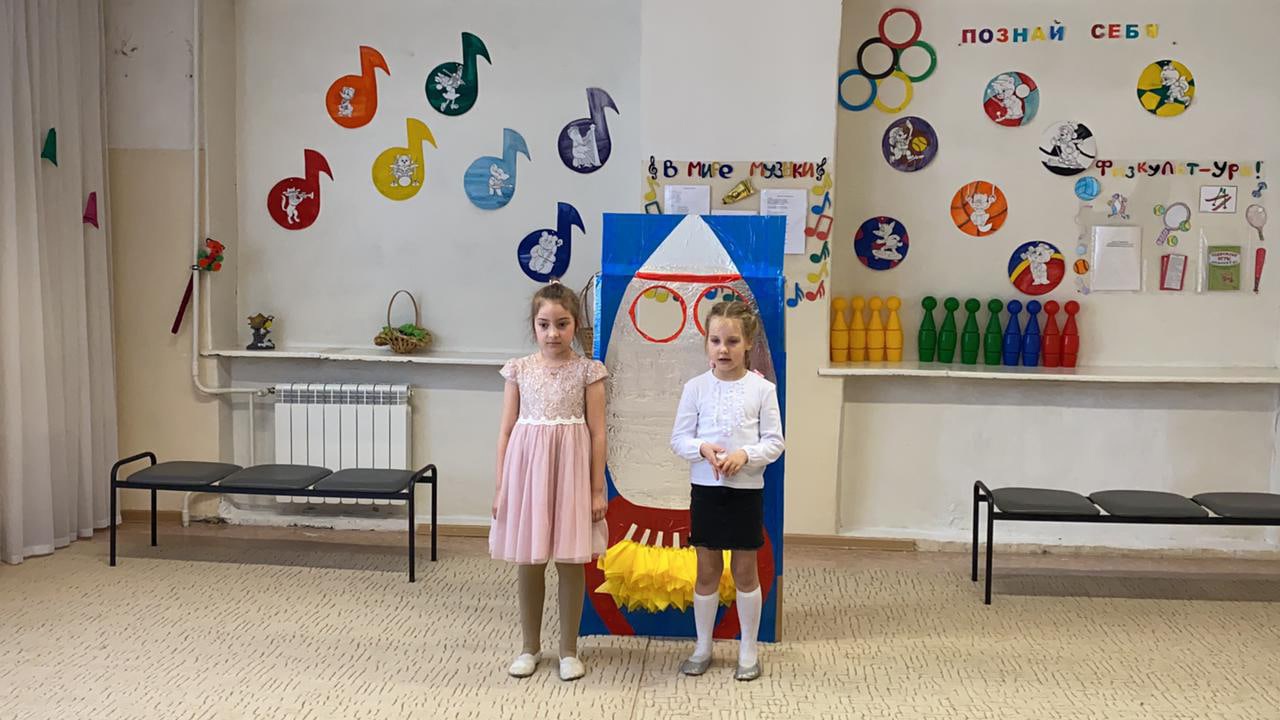 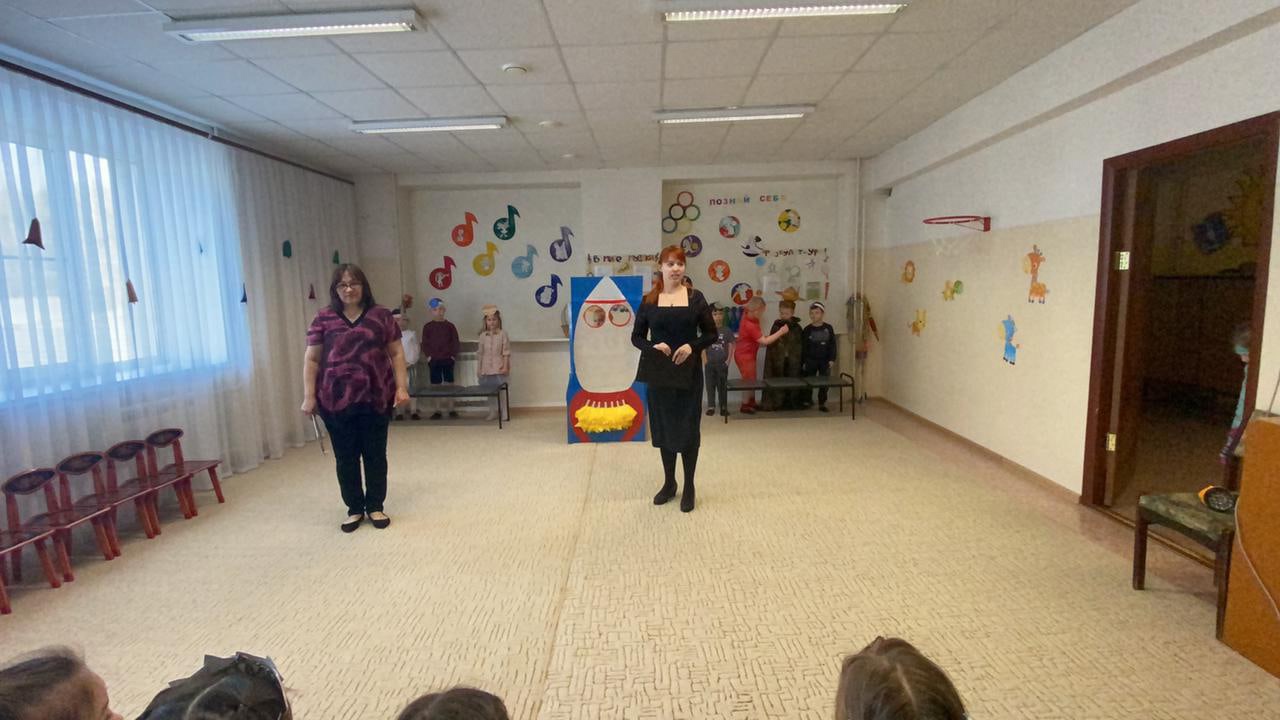 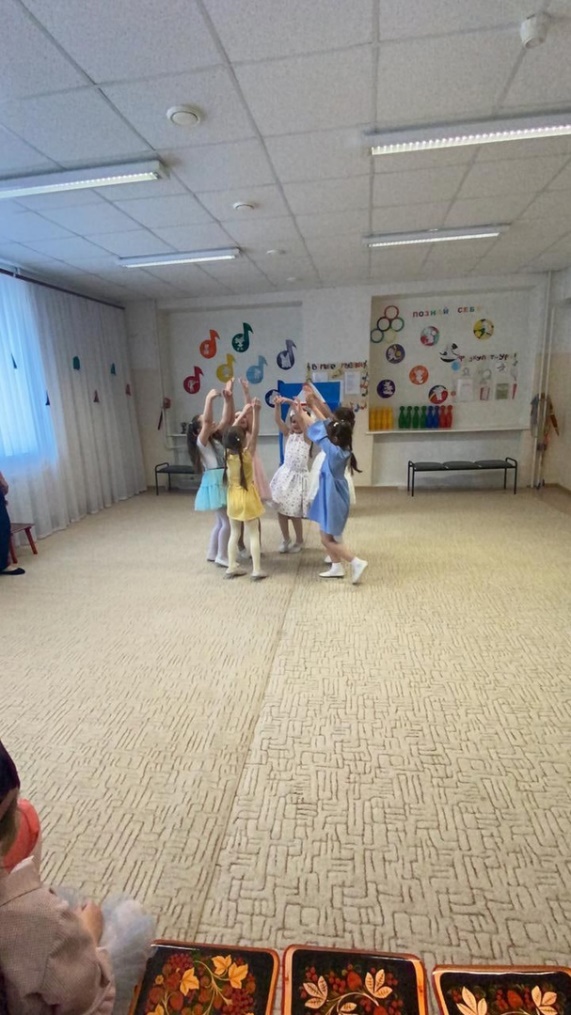 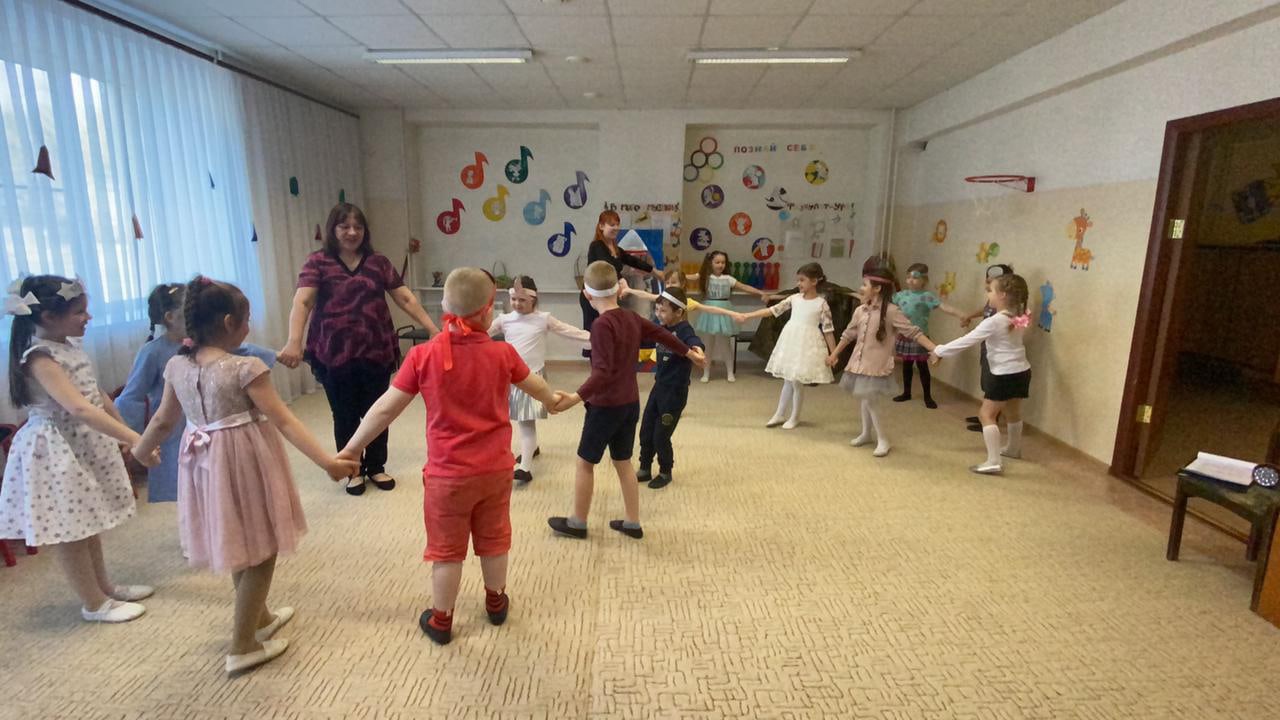 